VAJA 6 – 6. razredI CAN…  /  I CAN`T…Nalogo lahko rešiš ustno ali pisno. Rešitve lahko zapisuješ na prazen list, tako da ti učnega lista ni potrebno natisniti.Pazi na pravilno strukturo stavka:OSEBA + CAN/CAN`T + GLAGOL…  Primer:  I can play volleyball.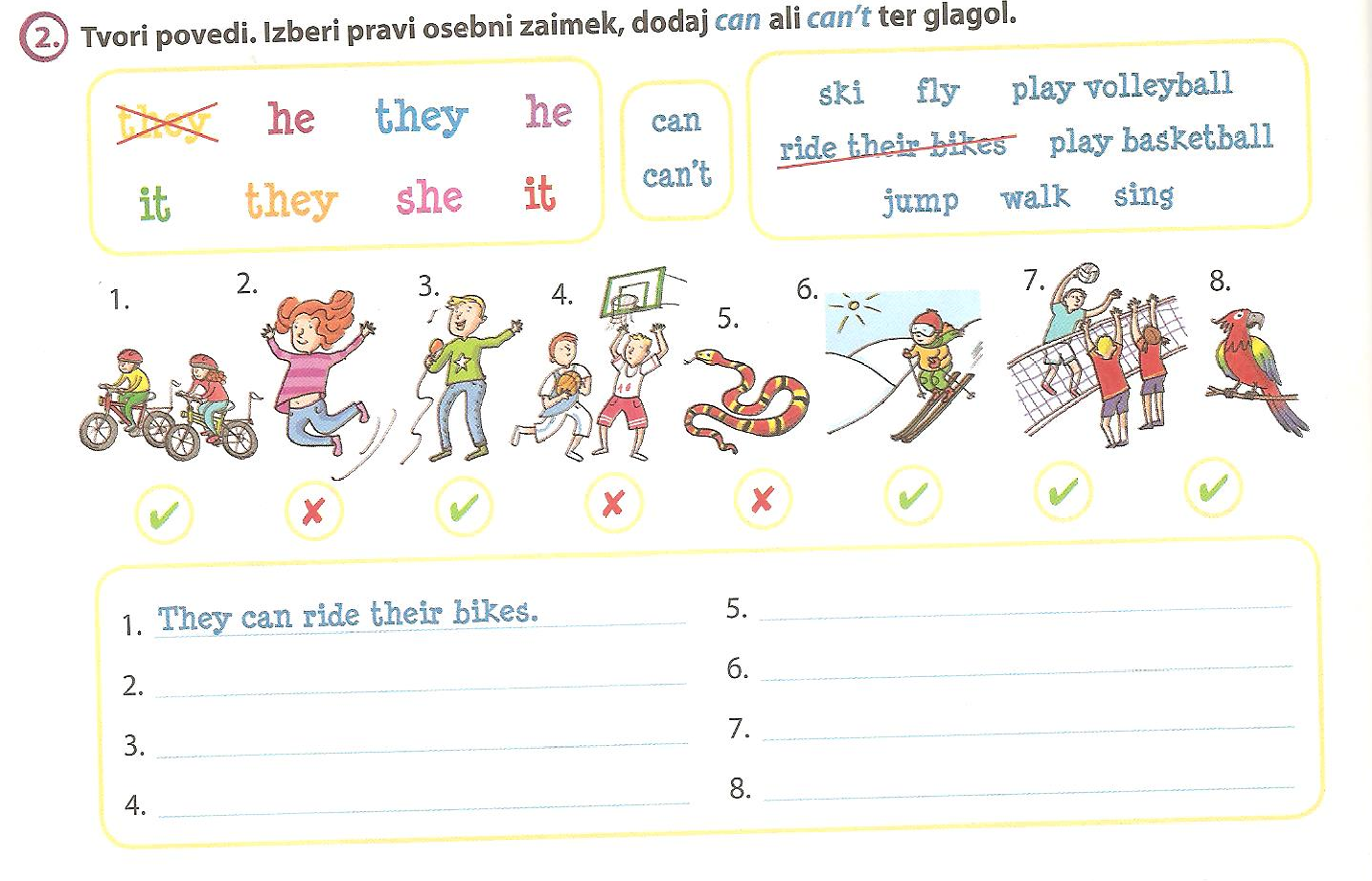 